令和４年度　広島県発達障害医療機関ネットワーク構築事業・発達障害コメディカル養成研修発達障害とゲーム・ネット・スマホ　PartⅡ～事例を中心に：理解と対応を考える～今年度，当センターは，広島県から『発達障害医療機関ネットワーク構築事業』の委託を受け，「発達障害とゲーム・ネット・スマホ」をテーマに，愛知県医療療育総合センター中央病院の吉川徹先生をお招きして，『発達障害コメディカル養成研修』を計２回開催します。第１回目の研修では，ゲーム依存に関する基本的な知識や支援の概論，発達障害とゲーム依存との関係等についてご講義いただき，参加者からは，既にゲームに依存している子どもへの具体的な支援について知りたいというご意見が多数寄せられました。このため，今回の第2回目の研修では，実際の臨床や支援の現場における疑問や困りごとをもとに，ゲーム依存の子どもやその保護者の理解と具体的な対応について考える研修会を，オンライン形式で開催します。第1回目の研修会にご参加されていない方も参加可能です。臨床現場に携わる方々のご参加を心よりお待ち申し上げます。講師　　　先生　愛知県医療療育総合センター中央病院　子どものこころ科（児童精神科）　部長【講師紹介】児童精神科医　現職の他，あいち発達障害者支援センター副センター長を兼務。愛知県を中心に発達障害のある児童青年の臨床に長年携わる。日本自閉症スペクトラム学会副会長，日本青年期精神療法学会理事などを担当。『ゲーム・ネットの世界から離れられない子どもたち：子どもが社会から孤立しないために』（合同出版），『対話から始める 脱！強度行動障害』（日本評論社）など執筆書籍多数。研修形態　ＷＥＢ 研修会（　YouTube　を使用して配信します。　）視聴可能期間令和５年１月６日（金）１６時　～　１３日（金）１６時（動画時間は２時間３０分程度）対象　県内の医療，保健，福祉，教育関係者参加費　無料主催　広島県　広島県立障害者療育支援センター申し込み方法以下のURLかQRコードから申し込みフォームに入っていただき，必要事項を入力して，お申込みください。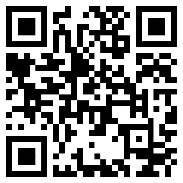 申し込みURL：　https://forms.office.com/r/hJ4RJAErxb※広島県ホームページからも，次のとおり，受講申込フォームにアクセスすることができます。「トップページ＞組織でさがす＞健康福祉局＞障害者支援課＞発達障害児（者）支援＞令和４年度発達障害支援者対象研修の実施予定について」のページおける「受講者募集中の研修」から，当該研修の受講申込入力フォームのURLをクリック。申し込み期限：令和４年１２月１６日（金）　※受講決定メールを１２月２０日（火）迄に送信します。※１２月２１日（水）を過ぎても受講決定メールが届いていない場合は，下記の問い合わせ先へご連絡ください。問い合わせ先：広島県立障害者療育支援センター わかば療育園　医療科　井上・石原・梅木　※メールにてお問い合わせください　メール：shinri03@hiroshima-wsc.jp